Бюджетное образовательное учреждение дополнительногообразования «Тарская станция юных натуралистов»Тарского муниципального района Омской областиНоминация «Современные технологи в агрономии»УЧЕБНО-ИССЛЕДОВАТЕЛЬСКАЯ РАБОТА«Сравнительное изучение районированных и перспективных сортов картофеля на УОУ «Тарской СЮН»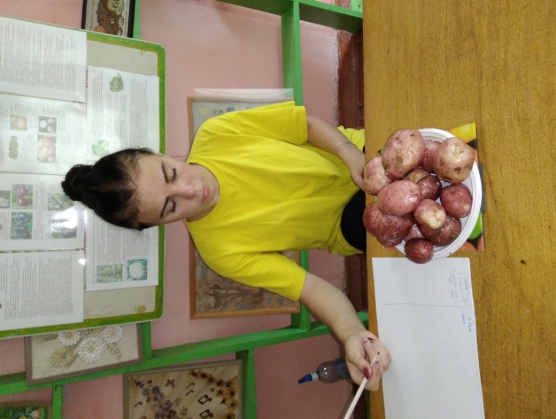 Выполнила: Барабанова  Ирина Александровна,ученица 11 классаРуководитель:Балочкина Марина Андреевна, педагог дополнительногообразованияТара, 2022ОглавлениеВведениеКартофель (Solanum tuberosum) – одна из самых любимых и распространенных в России овощных культур.	 Картофель называют «вторым хлебом», это название вполне соответствует его роли в питании [7]. Проблема: неблагоприятной особенностью Тарского района Омской области является резко континентальный климат, с холодной зимой и теплым непродолжительным летом, поздние весенние и ранние осенние заморозки, поэтому решили провести изучение раннеспелых сортов картофеля. В связи с этим актуальным является изучение особенностей формирования урожайности перспективных раннеспелых сортов картофеля, отвечающих агроклиматическим условиям северного района Омской области. Объект исследования – картофель районированных и перспективных раннеспелых сортов.	 Предмет исследования – сортовые качества районированных иперспективных раннеспелых сортов картофеля.	 Цель исследований провести сравнительное изучение районированных и перспективных сортов картофеля ранней группы спелости на УОУ Тарской СЮН.Задачи исследований:1. Сравнить контрольный сорт и изучаемые сорта по скороспелости. 2. Провести наблюдения за ростом и развитием картофеля.3. Оценить вкусовые качества, содержание крахмала изучаемых сортов картофеля в сравнении с контрольным сортом.4. Определить влияние сортовых особенностей на урожайность картофеля. 5. Рассчитать экономическую эффективность.Гипотеза: предполагаем, что изучение новых сортов картофеля позволит  выявить более скороспелые, наиболее урожайные и рекомендовать их для возделывания в личных подсобных участках и фермерских хозяйствах Тарского района.Научная новизна состоит в изучении перспективных сортов картофеля в сравнении между собой и с районированным сортом Алена.Практическая значимость работы: Будут выявлены и рекомендованы овощеводам любителям более урожайные раннеспелые сорта картофеля.	Время проведения исследования:  апрель – сентябрь 2022 г.	Место проведения исследования: г. Тара, ул. Спасская, д.33.Учебно-опытный участок  БОУ ДО «Тарская станция юных натуралистов»Омской области. Автор исследовательской работы принимал участие в закладке опыта, проведении необходимых наблюдений и учетов, обработке полученных результатов.Глава 1. Обзор литературы по изучаемому вопросу1.1. Биологические особенности картофеля	Картофель относится к семейству Пасленовых. Клубни картофеля содержат около 25% сухих веществ, в том числе 14-22% крахмала, 1,4-3,0% белков, около 1% клетчатки, 0,2-0,3% жира и 0,8-1,0% зольных веществ. Картофель богат витаминами С, B1, B2, B6, PP и минеральными веществами.  	 Это травянистое растение, размножаемое вегетативно клубнями, ростками, черенками. Семенами его размножают редко, преимущественно в селекции при выведении новых сортов. Клубень картофеля представляет собой укороченный утолщенный стебель. Куст картофеля состоит из 4-7 стеблей. Лист у картофеля сложный, корневая система мочковатая [7].Картофель – культура умеренного климата.Картофель – растение, требовательное к влажной почве.Картофель справедливо считают светолюбивым растением. Картофель не очень требователен к почвенным условиям, однако наибольшие урожаи он дает на хорошо окультуренных, аэрированных почвах, так как его корневая система очень чувствительна к недостатку кислорода в почве [7].1.2. Технология выращивания картофеля	Высадку картофеля проводят на вскопанном с осени участке на глубину 25 – 30см. Перед перекопкой вносят на 10 м2  30 – 40 кг навоза, минеральных удобрений. Перед посадкой проводят проращивание клубней  30 - 45 дней в светлом помещении. Высаживают картофель как можно раньше. Расстояние между рядами 60 - 70см,  в ряду через 20 - 40 см.  [10]	Уход за картофелем заключается в довсходовом и 2-кратном бороновании почвы для разрушения корки и уничтожения сорняков. В течение вегетационного периода нужны регулярные рыхления после дождей и поливов, удаление сорной растительности. Окучивание. Первый раз это делают при высоте растения 12 - 15 см. Второе окучивание проводят через 20 дней после первого [7].1.3.  Характеристика сортов        Алена – районированный сорт, получен специалистами Сибирского ФГБНУ «Омский аграрный научный центр». Сорт ранний, кожура гладкая, красная, мякоть белая. Клубни овальные. Масса клубня 86-167 г. Содержание крахмала 15-17%. Вкус отличный. Количество клубней в кусте: 6-9 штук. Урожайность (ц/га): 172-292. Потребительские качества: умеренная развариваемость, мякоть не темнеет при термической обработке  (Прил. Д) [8].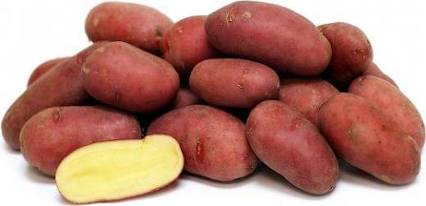 Сорт Ароза  - немецкий раннеспелый картофель с красной кожурой и желтой мякотью. Желтый цвет плода объясняется повышенным содержанием каротинов. 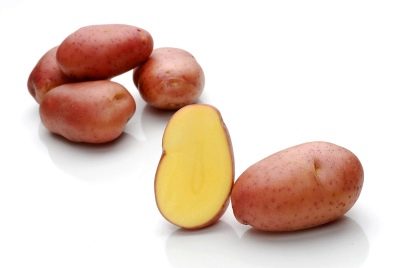 Клубни крупные – 71-135 граммов. Кожура красного цвета, гладкая, тонкая, прочная, глазки поверхностные, мякоть желтая. С 1 куста собирают по 15-17 картофелин.Вкус – от хорошего до отличного. Первую копку проводят на 45-й день после появления полноценных всходов, вторую – на 55-й день. Выход товарных клубней неплохой – от 77 до 97%. Урожайность очень высокая, максимальная – 248 ц/га [9].
Сорт Винета - немецкий столовый сорт картофеля, ранний. 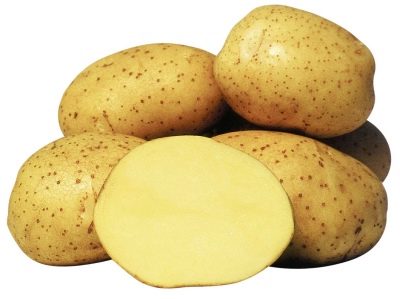  На куст приходится 10-12 клубней весом 67-95 г. Они покрыты желтой кожурой с шероховатой, слегка сетчатой структурой. По форме клубни овально-круглые, с гладкой, не растрескивающейся поверхностью. Мякоть под кожицей светло-желтая, глазки на поверхности незначительно заглублены.Картофель с отличным вкусом, Мякоть не склонна к потемнению. Слабо разваривается. Клубни столового назначения, с высокой товарностью — до 87-97% и лежкость около 87%.Сорт ранний. От момента появления всходов до сбора урожая проходит всего 60-70 дней. Средние показатели сборов составляют 160-228 ц/га. Максимальная урожайность достигает 238 ц/га. Содержание крахмала - 12,9-15,2% [10]. 	Сорт Гала выведен в Германии и известен под названием Gala. Срок созревания ранний. 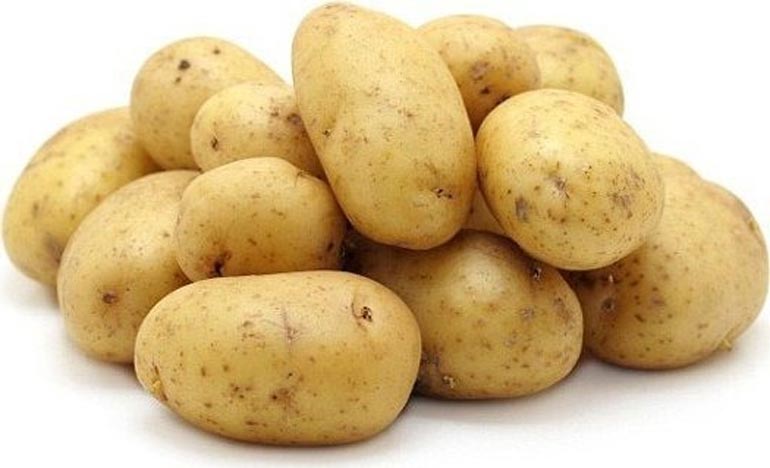 Количество клубней от 20-40 шт. на куст. Округло-овальные клубни одноразмерные, массой от 71-122 г. Кожура отличается желтым цветом и гладкостью. Мякоть темно-желтая. Присутствуют мелкие глазки.Картофель столового назначения отличается хорошим вкусом. Он слабо разваривается, мякоть не темнеет, содержит всего 10,2-13,2% крахмала.   Высокоурожайный в среднем дает 216-263 центнеров картофеля с одного гектара [11]. 	Сорт Удача  – раннеспелый. ГНУ ВНИИ Картофельного хозяйства им. А.  Г.Лорха. Товарность составляет 96%.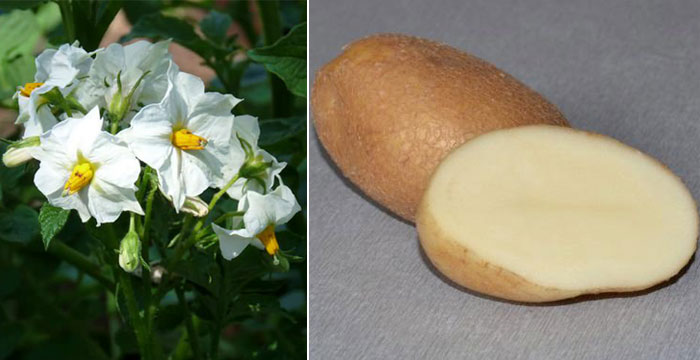 Благодаря быстрому завязыванию клубней приобретает товарное качество на 45-й день после появления первых всходов. При должном уходе приносит большие урожаи – 500 ц/га.Круглые и овальные клубни картофеля весят 120-250 граммов, имеют на своей поверхности небольшие глазки. Кожица клубней довольно хрупкая и тонкая, под ней светлая мякоть, желтеющая при термической обработке.Вкус молодого картофеля приятный, созревший урожай также не отстает по вкусовым показателям, в меру крахмалистый. Картошка при варке не разваривается [12].2.  Методика и условия проведения опыта2.1. Почвенно-климатические условия подтаежной зоны Омской областиПочва серая лесная среднесуглинистого механического состава. Серые лесные почвы характеризуются небольшой мощностью их гумусового горизонта – 20-28 см [1, с.143].Город Тара  Омской области расположен в подтаежной зоне Западной Сибири. Климат резко континентальный, для него характерна холодная зима, теплое непродолжительное лето, короткий вегетационный период (108-117 дней).  Продолжительность безморозного периода в среднем − 100-115 дней (113 дней в г. Таре),  в отдельные годы от 70 до 150 дней.	Сумма положительных температур выше 100С составляет 1560-1750оС. Отрицательным фактором является также медленное прогревание почвы. Средняя дата перехода температуры пахотного горизонта через + 10оС приходится на 24-26 мая.	Неблагоприятной особенностью климата являются поздние весенние и ранние осенние заморозки.  Прекращение заморозков в воздухе в среднем приходится на 24-26 мая, а в отдельные годы с дружной и теплой весной заморозки прекращаются раньше средних многолетних дат на месяц (23 апреля). Самое позднее прекращение заморозков наблюдается 11 июня. Первые заморозки осенью появляются в среднем 10-20 сентября, самые ранние - наблюдаются 11 августа.	Влагообеспеченность зоны высокая – 420-485 мм осадков. Годовое количество осадков, по средним многолетним данным составляет 360-430 мм, за теплый период (апрель - октябрь) – от 300 до 360 мм и за период с устойчивой среднесуточной температурой выше 10 (период активной вегетации) – от 220 до 250 мм [1, с.143].2.2. Погодные условия в год исследованийПо данным Тарской метеостанции климатические условия периода май – июль 2022 года были следующие: среднемесячная температура воздуха в мае на  3,7о выше нормы. Сумма осадков за месяц составила 115.4 % от нормы. Среднемесячная температура воздуха в июне оказалась на 1,4о ниже нормы. Сумма осадков за месяц составила 228,8 % от нормы.Среднемесячная температура воздуха в июле оказалась на 1.1о, ниже нормы. За июль выпало 102 мм осадков, это 164 % от нормы (данные ФГБУ «Омский ЦГМС-ОГМС Тара) (Прил. 1, табл. 1).2.3.  Методика проведения исследования	Опыт заложен в 2022 году. Для проведения опыта выбран незатененный деревьями участок с ровным рельефом. С осени на участок внесен перегной, весной проведена вспашка. Почва на участке серая лесная среднесуглинистая,  предшественник – капуста белокочанная. Участок однородный по механическому составу и содержанию питательных веществ.Схема опыта:  Первый вариант -  Алена (St 1) (районированный сорт);Второй вариант  - Ароза (перспективный сорт);Третий вариант  - Винета (перспективный сорт);Четвертый вариант - Гала (перспективный сорт);Пятый вариант - Удача (перспективный сорт). 2.4. Агротехника Опыт проведен в трех повторностях. Размещение вариантов систематическое. Количество  клубней в варианте 6 штук, всего в опыте испытывалось 108 клубней. Площадь опытной делянки 1 м2. Площадь опытного участка  - 60 м2.	 Для  семенных целей отобраны клубни весом 50-90 г. 15 апреля проведена яровизация клубней картофеля. Проращивали картофель при температуре 12-14 градусов при естественном освещении. Посадка картофеля проведена в ранние сроки - 13 мая, по схеме 70 - 40 см  согласно вариантам опыта (прил. 4, рис.1).   	Агротехника в опыте общепринятая для культуры картофеля.  Уход за растениями одинаковый для всех вариантов (Прил. Г, рис. 2). Уход за посадками состоял  из окучивания (2 раза),  прополок и химической обработки против колорадского жука препаратом «Танрек» (0,1 г/л). Уборку картофеля провели в один день по всем вариантам − 20  июля (прил. Г, рис.4).           Во  время работы была  соблюдена  техника безопасности при работе на УОУ. Обработка картофеля против колорадского жука препаратом «Танрек» проведена руководителем детского объединения.2.5. Наблюдения и учеты:1. Фенологические наблюдения согласно методике рекомендаций Всероссийского сетевого проекта по сортоиспытанию «Малая Тимирязевка [5, с. 66]  (табл. 1);                                                                                                                                                                        2. Описание морфологических особенностей листьев, стеблей, цветков, клубней  [5, с. 67]  (Прил. 2, табл. 1 - 5);3. Оценка вкусовых качеств картофеля. Вкусовые качества картофеля определены по 5-ти бальной системе [6, с. 10]. Дегустацию проводили обучающиеся детского объединения, вначале проведена индивидуальная дегустация (Прил. 4, рис. 6), затем подсчитаны средние баллы, (Прил. 3, табл. 1);Шкала оценки вкусовых качеств в баллах:1- пресный, горький с неприятным запахом;2- пресный с нетипичным запахом;3 - удовлетворительный;4 - хороший;5 - отличный.4. Крахмалистость клубней картофеля [6] Крахмалистость определяли по удельному весу (а). Для этого использовали 10 клубней из каждой повторности всех вариантов. Клубни должны быть здоровыми с характерными для сорта признаками. Для взвешивания использовали кухонные весы. Вначале клубни взвешивали в воздухе, затем в кастрюле, наполненной водой. Удельный вес подсчитывали по формуле: а = а1: (а1 – а2); где а – удельный вес;  а1 – масса клубней в воздухе; а2 – масса клубня в воде. Содержание крахмала определяли по таблице (рис. 1).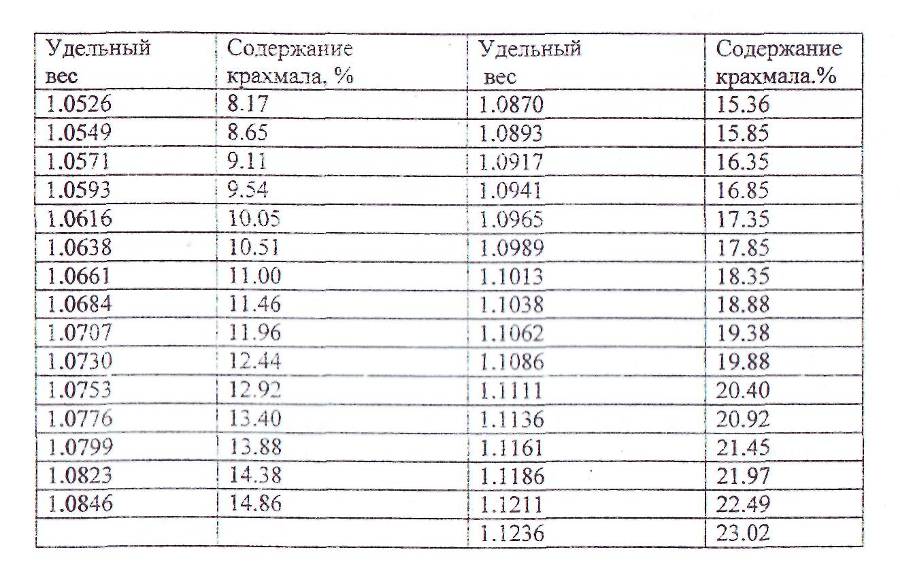 Рис. 1. Таблица определения крахмала, %5.  Оценка поражения ботвы и клубней картофеля фитофторозом, по 5-ти бальной системе Гешеля Э.Э.  [3, с. 170].0– здоровые растения;1 –слабое поражение растения (10%);2– среднее поражение растения, сильно пораженных органов нет (от 11 до 25%);3– поражение среднее, некоторые растения поражены в сильной степени(от 26 до 50%);4 – сильное поражение растений, их гибель;6. Уборка и учет урожая. Определение урожайности [4, с. 98](табл. 3); 7. Структура урожая картофеля,  % (табл. 4,5);8. Статистическую обработку полученных в ходе проведенного исследования данных проводили по методике Б.А. Доспехова (1985) [4, с. 101] с помощью компьютерной программы Statist  (Прил. А, табл. 3);9. Экономическая эффективность (табл. 6,7).Наблюдения и исследования проведены учетом методических рекомендаций Всероссийского сетевого проекта по сортоиспытанию «Малая Тимирязевка» [5, с. 31] и методике полевого опыта Доспехов Б.А. [4, с. 18, 65, 98].Результаты исследований3.1. Фенологические наблюденияСреднемесячная температура воздуха в мае 2022 года на 3,7о выше нормы, поэтому проведена ранняя  посадка картофеля 13 мая (Прил.1, табл.1, 2) В результате фенологических наблюдений выявлено:  сорта Ароза и Удача более скороспелые, все фазы развития растений проходили раньше на 4 - 5  дней, чем у сортов Алена, Винета, Гала  (табл.1).Таблица 1 -  Фенологические наблюденияТаблица 2 -  Продолжительность основных межфазных периодовПериод вегетации от полных всходов до уборки молодого картофеля у исследуемых сортов варьировал незначительно,  длился 49 -53 суток. Более ранние клубни молодого картофеля получены у сортов Ароза и Удача (табл. 2).3.2. Описание морфологических особенностей стеблей, листьев, цветковКроме фенологических отличий выявили и морфологические различия у выращиваемых сортов. Типичность сорта оценивается по совокупности признаков растения, стебля, листа, соцветия, клубня. Подробные морфологические характеристики наблюдаемых сортов картофеля приведены в приложении (прил.2, табл. 1 – 5). Фото-отчет выращенных сортов приведен в прил. Д.Количество осадков в мае и июне значительно превышало средние многолетние данные, то есть, картофель был обеспечен влагой в полной степени (сумма осадков в мае, июне выше нормы на 115.4 %  и 288,8 %), поэтому растения картофеля  в период цветения и клубнеобразования оказались в благоприятных условиях, стебли и листья картофеля мощные и высокие. Наблюдая за ростом и развитием сортов картофеля, мы измеряли длину стебля растений в период цветения. Более мощные и высокие  стебли у сортов Гала - 95 см, Алена и Винета - 90 см, самый короткий стебель формируют сорт Удача  - 77 см (Прил.2, табл.1).3.3. Определение вкусовых качеств картофеля В соответствии со шкалой оценки вкусовых качеств установлено,  клубни сортов Алена, Винета, Гала имеют отличный вкус (5 баллов), клубни сортов, Ароза, Удача имеет хороший вкус (4 балла) (Рис. 1).Рис. 1 – Оценка вкусовых качеств клубней картофеля3.4. Определение крахмалистостиКрахмалистость определяли по удельному весу,  % (табл. 3).Таблица 3 - Содержание крахмала в клубнях картофеля, %В результате проведенных исследований выявлено, самое высокое содержание крахмала у сорта Алена -  15,36 %, среднее у сортов Винета – 12,92 %, Ароза – 12,44 % и Удача – 12,44 % низкое содержание крахмала у  сорта Гала – 10,51 % (табл.3).3.5. Оценка поражения ботвы  и клубней картофеля фитофторозом, балл	В результате наблюдений за поражением картофеля фитофторозом, было выявлено, что  на день уборки молодого картофеля листья, стебли и клубни всех испытуемых сортов не поражены фитофторозом.3.6. Учет урожая 	Первую копку молодого картофеля провели 20 июля. Средний урожай пересчитали на урожайность – урожай с 1м2 на ц/га (табл.4). Уборку урожая исследуемых сортов проведем в сентябре.Таблица 4 -  Урожайность картофеля, ц/гаКоличество осадков  в мае, июне и июле значительно превышало средние многолетние данные, то есть, картофель был обеспечен влагой в полной степени (Прил. 1, табл.1) поэтому урожайность товарных клубней молодого картофеля исследуемых сортов высокая. Высокую урожайность обеспечили сорта Ароза -  368 ц/га, Алена (St 1) - 332 ц/га,  Удача - 330 ц/га.  Самая низкая урожайность у сорта Гала – 286 ц/га (табл. 4).  3.7. Структура урожая картофеляТаблица 5 – Структура урожая картофеляТоварность молодого картофеля всех сортов высокая от 85 % до 98 %. Большое количество мелких клубней у сортов Алена и Винета (13 шт., 11 шт.), но растениям картофеля расти еще 1,5-2 месяца (табл. 5).3.8. Математическая обработка данных. НСР0,5  составляет – 1,35 ц/га. Опыт достоверен, так как НСР0,5   имеет достоверную прибавку к стандарту (прил.  1, табл. 4). Прибавка достоверна у всех исследуемых сортов.3.9. Экономическая эффективностьРасчет экономической эффективности при выращивании картофеля проводили с учетом цены реализации и затрат.Затраты на выращивание картофеля складывались из затрат на семена - 2000 руб./га, затраты на ГСМ  - 2828 рублей на 1 гектар, оплаты труда - за 7 часов (73,79 руб. за 1 час),  амортизации – 1500 руб./га, стоимости препарата «Танрек» - 1000 руб. /га.Закупочная цена картофеля на 20 июля  - 60 руб./кг (табл. 6).Таблица 6 - Экономическая эффективностьУ сорта Винета, в связи с меньшей урожайностью, получен убыток. Наибольшая рентабельность с одного гектара получена при выращивании сорта Ароза - 50 %, немного уступает ему по данному показателю сорта Алена и Удача - 35 %  (табл. 5).Выводы	В результате изучения районированных и перспективных сортов картофеля установлено:1. Более ранние клубни молодого картофеля получены у сортов Ароза и Удача. Период вегетации от полных всходов до уборки молодого картофеля у исследуемых сортов варьировал незначительно,  длился 49 -53 суток. 2. Исследуемые сорта картофеля отличаются своими морфологическими признаками. Описание морфологических особенностей стеблей выявило более мощные и высокие  стебли у сортов Гала  - 95 см, Алена - 90 см и Винета - 90 см, самый короткий стебель формируют сорт Удача - 77 см3. В соответствии со шкалой оценки вкусовых качеств установлено,  клубни сортов Алена, Винета, Гала имеют отличный вкус (5 баллов), клубни сортов, Ароза, Удача имеет хороший вкус (4 балла).В результате проведенных исследований выявлено, самое высокое содержание крахмала у сортов Алена -  15,36 %, среднее у сортов Винета – 12,92 %, Ароза – 12,44 % и Удача – 12,44 % низкое содержание крахмала у  сорта Гала – 10,51 %.4. Количество осадков  в мае, июне и июле значительно превышало средние многолетние данные, то есть, картофель был обеспечен влагой в полной степени (Прил. 1, табл.1) поэтому урожайность товарных клубней молодого картофеля исследуемых сортов высокая. Наибольшую урожайность обеспечили сорта Ароза -  368 ц/га, Алена (St 1) - 332 ц/га,  Удача - 330 ц/га.  Самая низкая урожайность у сорта Гала – 286 ц/га5. Расчет экономической эффективности показал, при выращивании почти всех вариантов опыта получена прибыль. У сорта Винета, в связи с меньшей урожайностью, получен убыток. Наибольшая рентабельность с одного гектара получена при выращивании сорта Ароза 50 %, немного уступает ему по данному показателю сорта Алена и Удача 35 %.  ЗаключениеВ результате проведенного сортоиспытания раннеспелого картофеля рекомендуем на приусадебных участках в городе Тара выращивать молодой картофель раннеспелых сортов Алена, Ароза, Удача. От момента появления всходов до копки молодых клубней картофеля у данных сортов проходит всего 49 - 53 дня. Практическая значимость: Результаты, полученные в ходе работы, имеют практическое значение и могут быть предложены к рекомендации по возделыванию картофеля на приусадебных участках. Перспективы работы: Опыт не закончен, в сентябре будет убран весь урожай изучаемых сортов, подсчитана урожайность и сделаны выводы. Также будут наблюдаться клубни картофеля во время хранения за проявлением фитофтороза.Список используемых источниковАгроклиматический справочник по Омской области. Ленинград: Гидрометеоиздат, 1959 – 228 с.Агрометеорологические бюллетени ГМС Тара Омской области за 2021 г.Гешеле Э. Э. Основы фитопатологической оценки в селекции растений.  М., 1978. – 206 с.Доспехов Б.А. Методика полевого опыта. — 5-е изд., доп. и перераб.—М.: Агропромиздат, 1985. — 351 с.Прошина Е.Т. Методические рекомендации Всероссийского сетевого проекта по сортоиспытанию «Малая Тимирязевка». – М.: ФГБОУ ДО ФДЭБЦ, 2020. – 92 с.Технология хранения и переработки продукции растениеводства с основами стандартизации. Часть 1. Картофель, плоды и овощи: учебное пособие /Г.А. Прищепина. Барнаул: Изд-во АГАУ, 2007 Картофель - биологическое описание [Электронный ресурс]. −  https://yandex.ru/.wikipedia.org/ (дата обращения: 15.05.2020).Характеристика сорта Алена. - https://fermoved.ru/kartofel/alena.html/ (дата обращения: 05.05.2022).Картофель Ароза: описание и характеристики [Электронный ресурс] - URL: https://yandex.ru/kartofel/sorta/aroza/ (дата обращения: 05.05.2022). Характеристика сорта картофеля Винета  [Электронный ресурс]. − URL: http://sortoved.ru/kartofel/sort- kartofelya-vineta.html/(дата обращения: 05.05.2022).Характеристика сорта Гала [Электронный ресурс]. − URL: http://sortoved.ru/kartofel/sort- kartofel/sorta/gala/html/(дата обращения: 05.05.2022).Характеристика сорта Удача [Электронный ресурс]. − URL:http://repka.online/ovoshhi/kartofel-udacha/html/ (дата обращения: 05.05.2022).Приложение 1Таблица 1 – Метеорологические показатели вегетационного  периода Таблица 3 – Математическая обработка урожайности картофеля.НСР 0.5 =1.35 ц/гаПриложение  2Таблица 1 – Морфологические особенности стеблейТаблица 3 – Морфологические особенности листьевТаблица 4 – Морфологические особенности цветковТаблица 5 – Морфологические особенности клубнейПриложение  3Таблица 1 - Результаты дегустации клубнейПриложение   4Фото отчет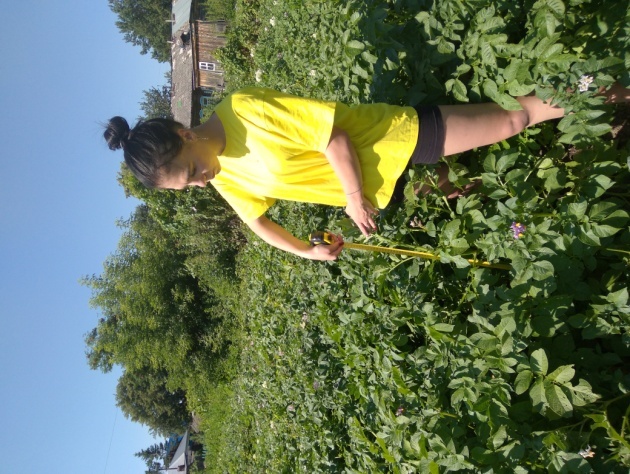 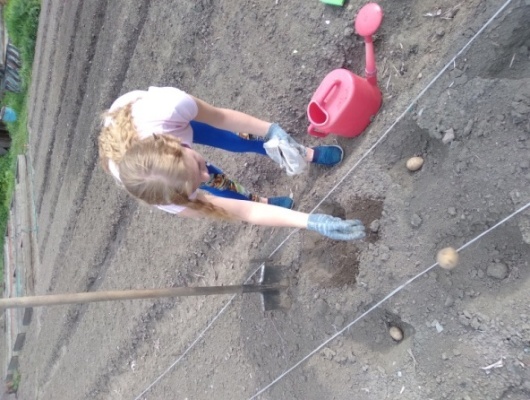 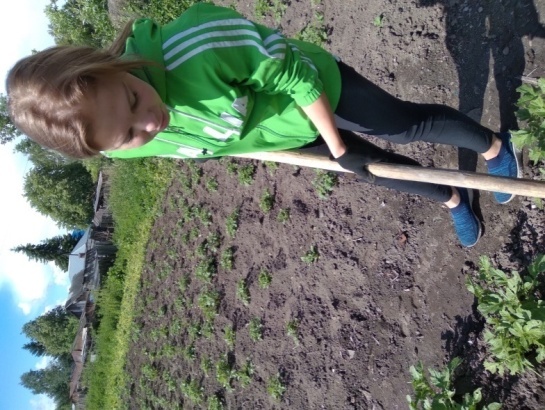 Рис. 1 − Посадка картофеля     Рис. 2 – Окучивание картофеля     Рис. 3 –Биометрические наблюдени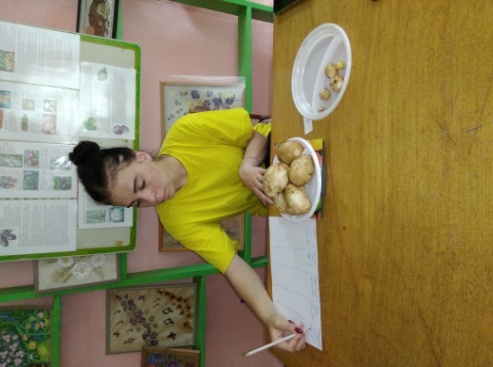 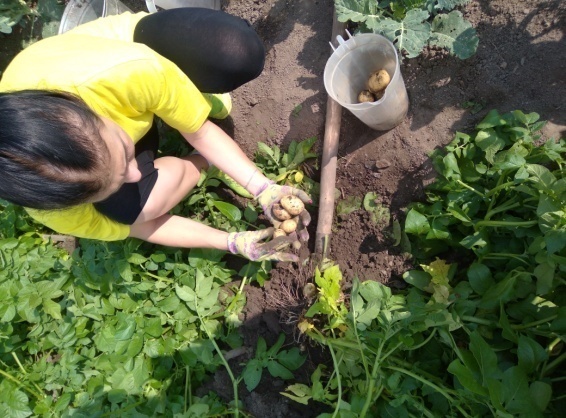 Рис.4 –Уборка картофеля        Рис. 5 – Взвешивание вариантов опыта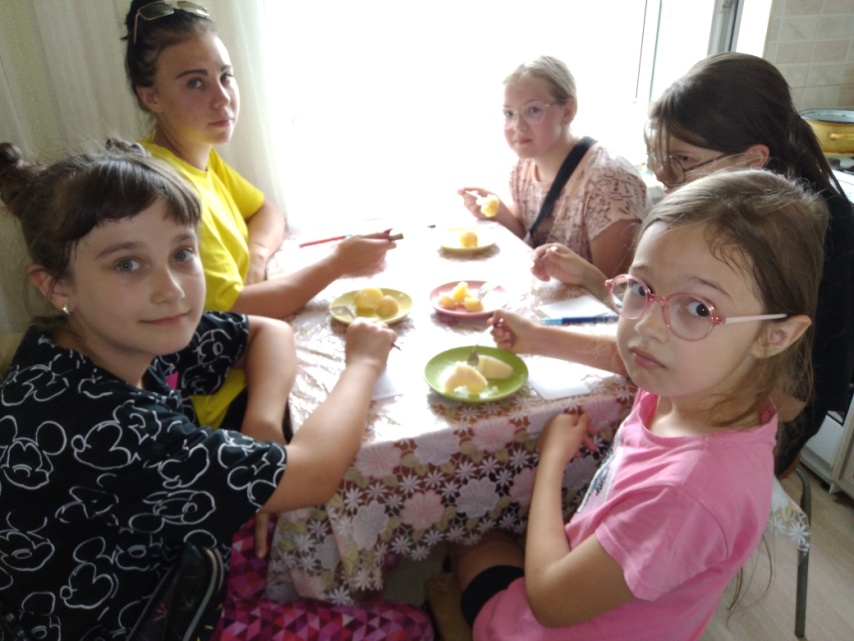 Рис. 6 − Дегустация   вариантов опыта 20.07.2022 Приложение 5Фото отчет. Сорт картофеля АленаФото отчет. Сорт картофеля АрозаФото отчет. Сорт картофеля ВинетаФото отчет. Сорт картофеля ГалаФото отчет. Сорт картофеля УдачаВведение………………………………………………………………………..31. Обзор литературы……………………………………………………..........4Биологические особенности картофеля ………………………………    1.2. Технология выращивания картофеля………………………………..44Характеристика сортов…………………………………………......42. Методика и условия проведения опыта……………………………..........7Почвенно-климатические условия подтаежной зоны……..................2.2. Погодные условия в год исследований……………………………….772.3. Методика проведения опытов……………………………………......72.4. Агротехника в опыте……………………………………………….......82.5. Наблюдения и учеты……………………………………………….......83. Результаты исследований ………………………………………………….103.1. Фенологические наблюдения…………………………………………..103.2. Описание морфологических особенностей листьев, стеблей,цветков, клубней..............................................................................................103.3.Определение вкусовых качеств сортов картофеля………………….113.4.Определение крахмалистости………………………………………....113.5. Оценка поражения ботвы и клубней картофеля фитофторозом, балл………....................................................................................................123.6. Определение урожайности…………………………………………....123.7. Оценка структуры урожая картофеля……………………………......123.8. Математическая обработка данных…………………………….........133.9. Экономическая эффективность…………………………………......13Выводы……………………………………………………………………........14Заключение...........................................................................................................14Список  используемых источников……………………………………….......15Приложение 1……………………………………………………………….....16Приложение 2…………………………………………………………………..17Приложение 3……………………………………………………………….....19Приложение 4…………………………………………………………………..20Приложение 5……………………………………………………………….....21ВариантыЯрови-зацияДата посадкиВсходыБутони-зацияЦветениеУборка молодого картофеляДата уборки1.Алена (St)                          15.04.13.05.28.05.20.06.09.07.20.07.14.09.2. Ароза15.04.13.05.24.05.16.06.09.07.20.07.14.09.3. Винета15.04.13.05.28.0520.06.09.07.20.07.14.09.4. Гала15.04.13.05.29.05.21.06.14.07.20.07.14.09.5. Удача15.04.13.05.24.05.16.06.13.07.20.07.14.09.Вариант Продолжительность периода, сутокПродолжительность периода, сутокПродолжительность периода, сутокВариант От посадки клубней дополных всходовОт полных всходов до уборки молодого картофеляУборка картофеля1.Алена (St)                          15532. Ароза11493. Винета15534. Гала16545. Удача1149ВариантыУдельный весСодержание крахмала, %1.Алена (St)                          1,0815,362. Ароза1,073012,443. Винета1,075312,924. Гала1,063810,515. Удача1,073012,44ВариантыУрожайность, ц/гаПрибавка, ц/га1.Алена (St 1)                          332-2. Ароза368+ 363. Винета229- 1034. Гала286- 465. Удача330- 2ВариантМасса клубней,кг/ кустРаспределение клубней по фракциямРаспределение клубней по фракциямРаспределение клубней по фракциямРаспределение клубней по фракциямТовар-ность,%ВариантМасса клубней,кг/ кустТоварные клубниТоварные клубниНетоварные клубниНетоварные клубниТовар-ность,%ВариантМасса клубней,кг/ кустКол-во клубней,шт./кустМасса,кг/кустКол-во клубней,шт./кустМасса,кг/кустТовар-ность,%1.Алена (St 1)                          1,083170,957130,126882. Ароза1,047171,03130,016983. Винета0,754120,642110,112854. Гала0,848160,80140,047945. Удача0,97990,92450,05594ПоказателиАлена (St)                          АрозаВинетаГалаУдачаУрожайность,ц\га332368229286330Стоимость, руб 1992022080137401716019800Затраты всего:Семена, руб./гаОплата труда, руб.Вспашка:Затраты на ГСМ, руб./гаАмортизация, руб./гаПрепарат «Танрек», руб./га     147072000 73792828     150010001470720007379282815001000147072000737928281500100014707200073792828150010001470720007379282815001000Прибыль, руб./га52137373-24535093Рентабельность, %3550-1735МесяцыТемператур воздуха,  0СТемператур воздуха,  0СТемператур воздуха,  0СКоличество осадков, ммКоличество осадков, ммКоличество осадков, ммЗа месяцср. мн.Откл. от ср. мн.За месяцср.мнв % от ср. мн.Май13,910,2+ 3,74539115,4Июнь15,216,6- 1,413559228,8Июль17,718,8-1,110265Август15,262Сентябрь9,046А123СуммыСреднее1331,5332332,59963322368,2367,8368,111043683229,2228,9228,96872294286285,5286,58582865330,4330,1329,5990330Er1545,31544,31545,546351545ВариантФорма кустаДлина, толщина, кол-во стеблейТип облиственностиФорма стеблейОкраска стеблей1.Алена(St 1)Раскидистое90; 1,0; 6Стеблевой4-граннаяЗеленая2. АрозаСлегка раскидистое80; 2,0; 5Стеблевой4-граннаяСветло-зеленая3. ВинетаРаскидистое90; 1,5; 5Стеблевой3-граннаяТемно-зеленая4. ГалаПолупрямо-стоячее95; 2,1; 6Стеблевой3-граннаяСветло-зеленая5. УдачаПолупрямо-стоячее77;  1,?;  5Стеблевой3-граннаяТемно-зеленаяВариантРасположение листьевФорма листьевЖилкованиеВеличина листьевОпушен-ность1.Алена(St 1)Под углом 450Среднерас-сеченныеПромежуточноеКрупные   Слабая2.АрозаПод углом 450Среднерас-сеченныеПромежуточноеСредниеСлабая3.ВинетаПод углом 450Среднерас-сеченныеПромежуточноеСредниеСлабая4. ГалаПод углом 450Среднерас-сеченныеПромежуточноеКрупныеСлабая5. УдачаПод углом 45 градусовСреднерассеченныеПромежуточноеКрупныеСлабаяВариантСоцветиеОкраска венчиковОкраска пыльниковДлина столбика1.Алена (St 1)                          Малоцветковое,компактноеРозово-фиолетоваяОранжеваяВозвышается над тычинками2.АрозаМалоцветковое,компактноеНежно лиловыеЖелтаяВозвышается над тычинками3.ВинетаМалоцветковое,компактноеБелаяЖелтаяВозвышается над тычинками4. ГалаМалоцветковое,компактноеБелаяОранжеваяВозвышается над тычинками5. УдачаМногоцветковоеБелаяОранжеваяВозвышается над тычинкамиВариантОкраска клубнейОкраска глазковГлубина залегания глазковГладкая или шероховатая кожура1.Алена (St 1)                          РозоваяКрасного цветаПоверхностные, мелкиеГладкая2.АрозаКраснаяТемно красныеПоверхностные,мелкиеГладкая, тонкая3.ВинетаЖелтаяКоричневыеНезначительно заглубленыШероховатая, сетчатая структура4. ГалаЖелтаяТемно желтыеМелкиеГладкая5. УдачаЖелтовато-кремоваяСветло-кремовыеМелкиеГладкаяВариантВремя варки(мин.)Цвет  мякотиРазвариваемостьклубнейКонсистен-циямякотиВкус    (балл)Общаяоценка1.Алена (St 1)                          20Мякоть кремовая, при варке не теряет цвета и не темнеетРазваривается  среднеРыхлая, волокнистая552.Ароза20Мякоть желтая, при варке не теряет цвета и не темнеетНе развариваетсяПлотная, не водянистая44Винета20Мякоть желтая, при варке не теряет цвета и не темнеетСлабо развариваетсяПлотная, не водянистая55Гала20Мякоть желтая, при варке не теряет цвета и не темнеетСлабо развариваетсяПлотная, не водянистая555. Удача20Мякоть белая. При варки не теряет цвета и не темнеетразваривается не сильноПлотная, не водянистая44Фаза всходы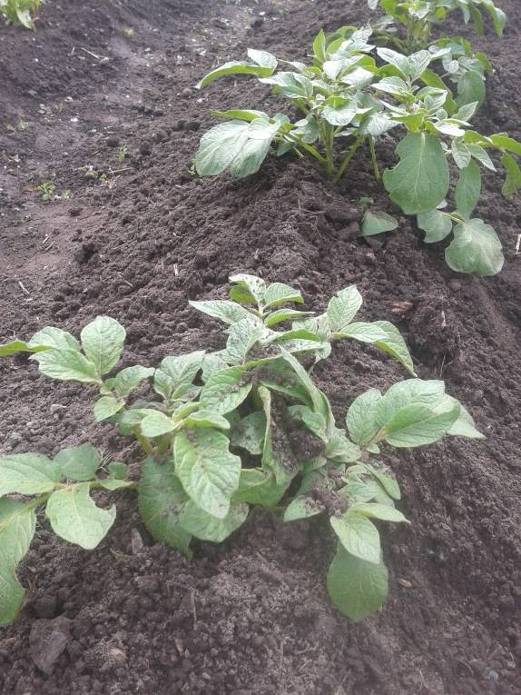 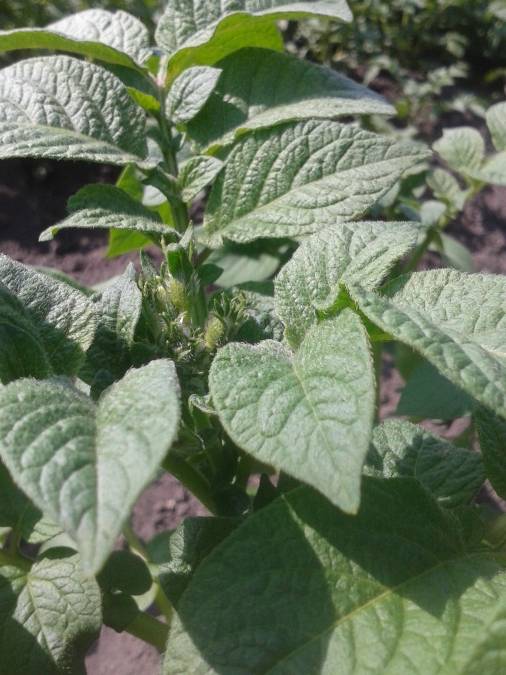 Фаза бутонизации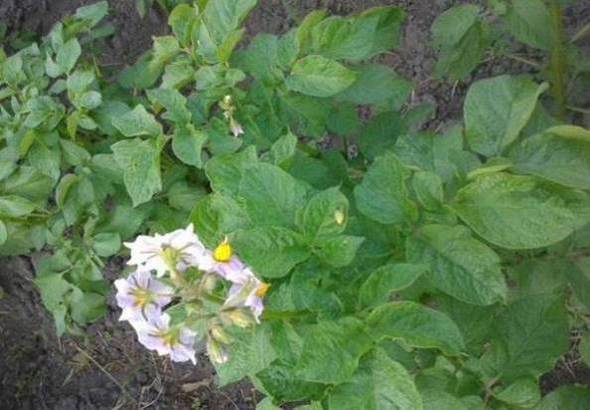 Фаза цветения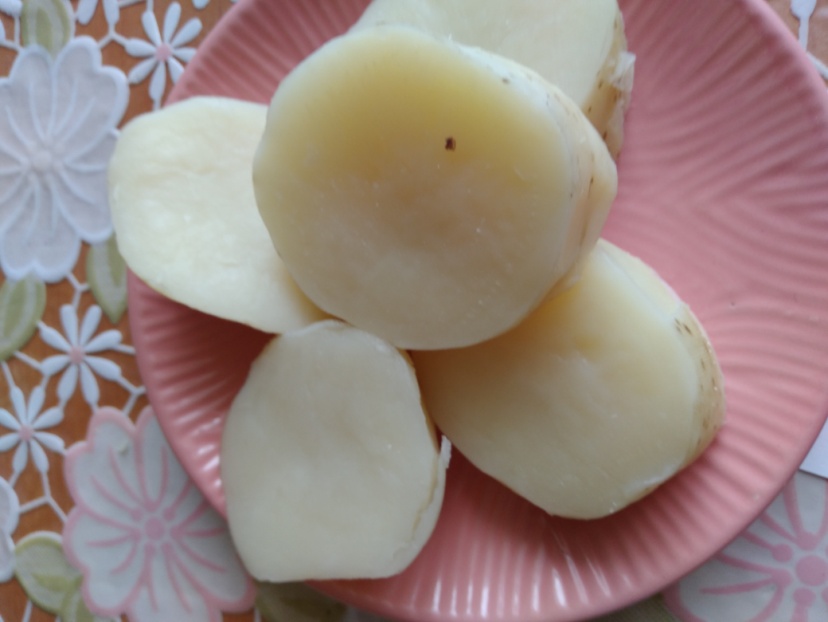 Дегустация картофеля 20.07.222.Фааа всходы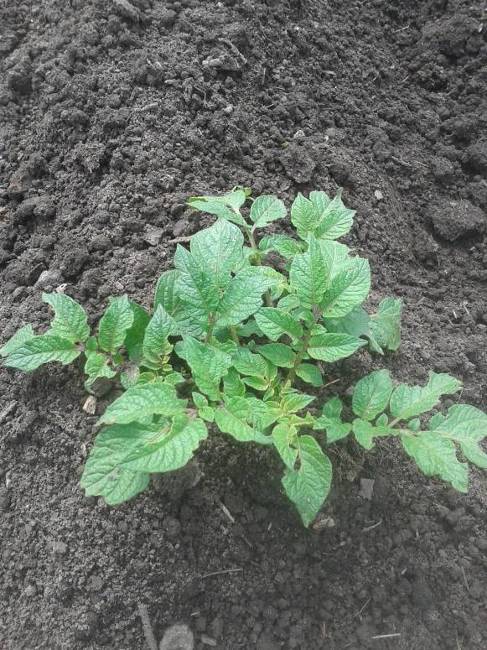 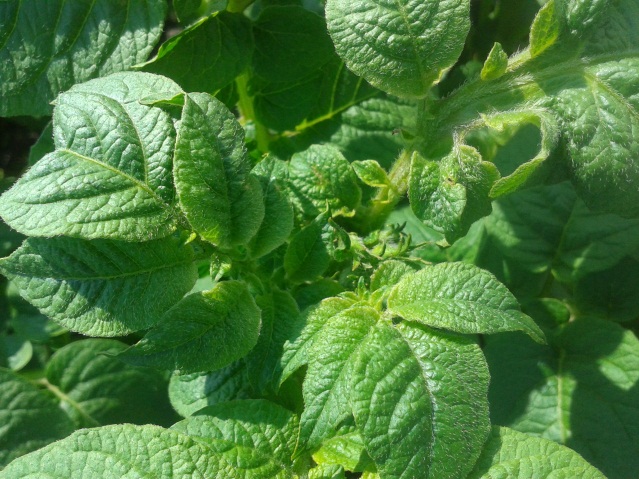 Фаза бутонизации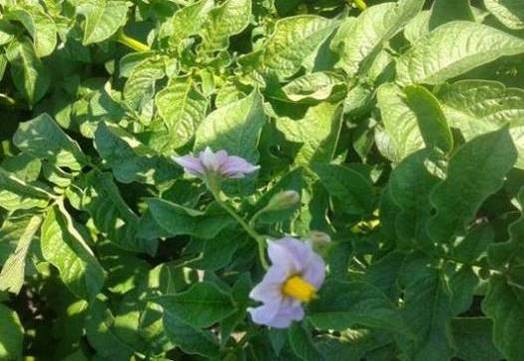 Фаза цветения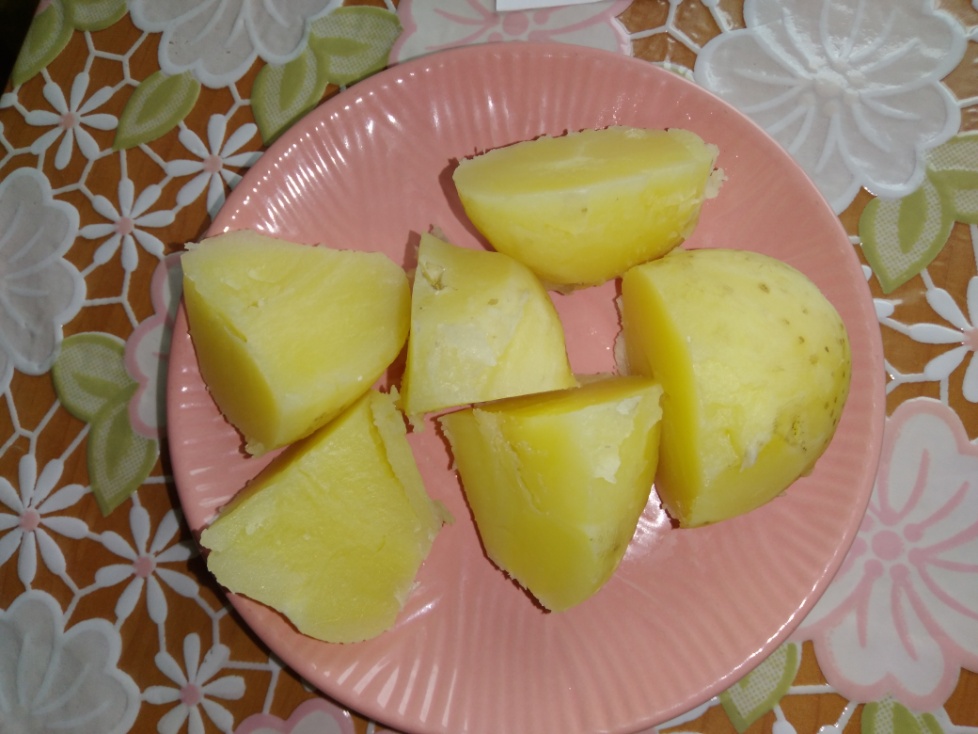 Дегустация картофеля 20.07.222.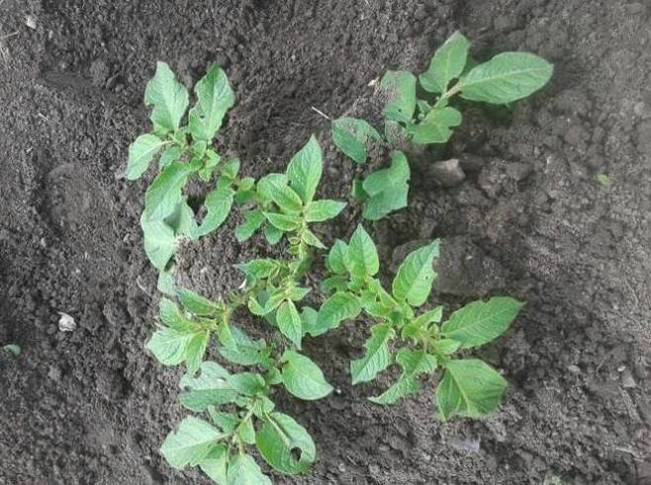 Фаза всходы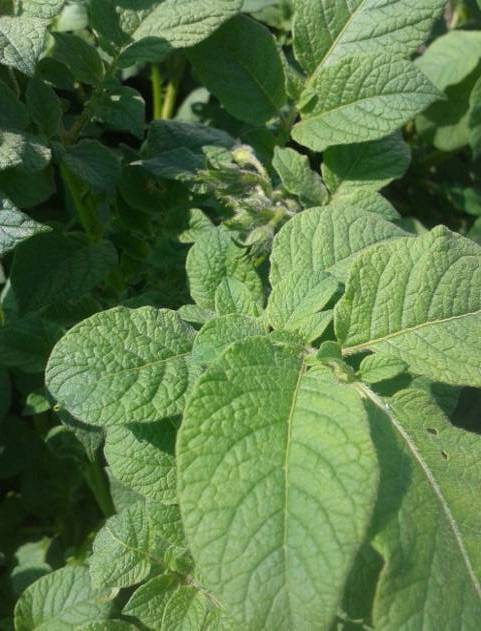 Фаза бутонизацииФаза цветения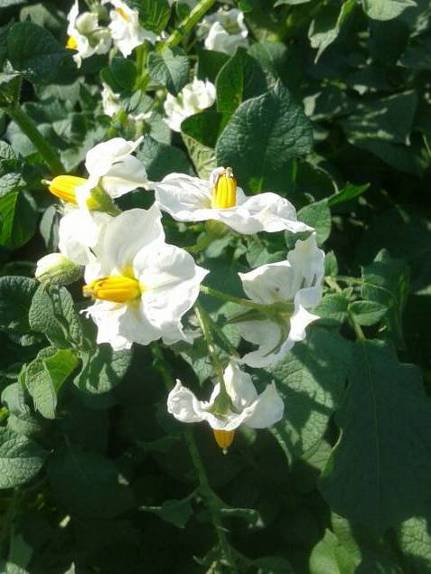 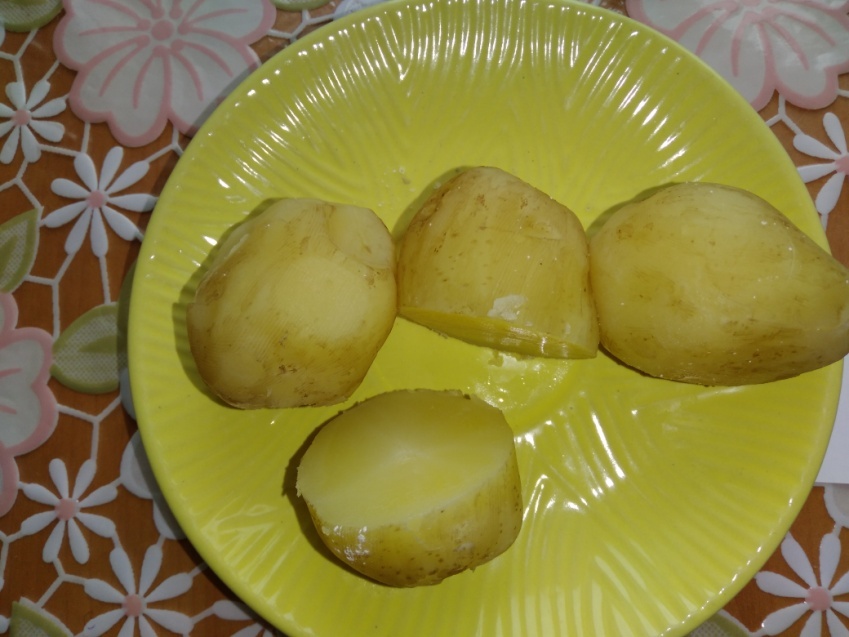 Дегустация картофеля 20.07.222.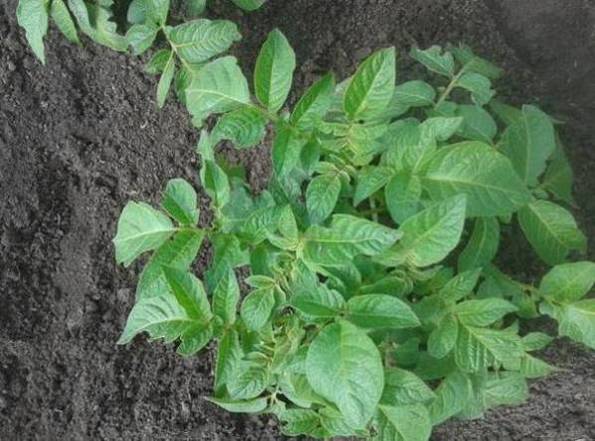 Фаза всходыФаза бутонизации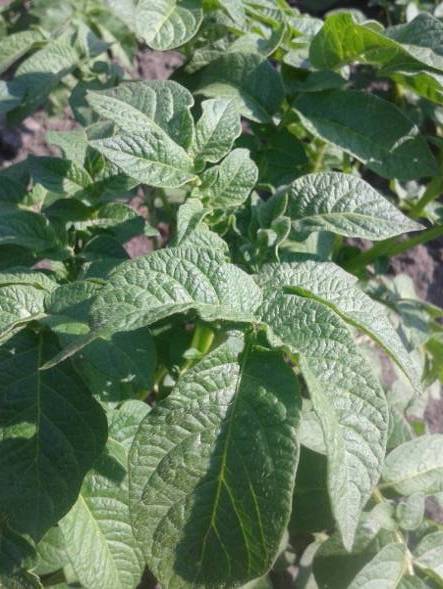 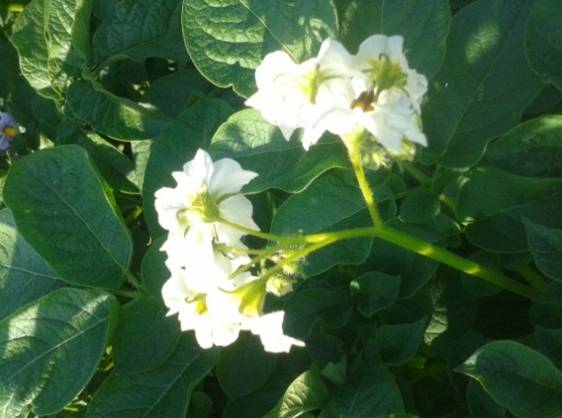 Фаза цветения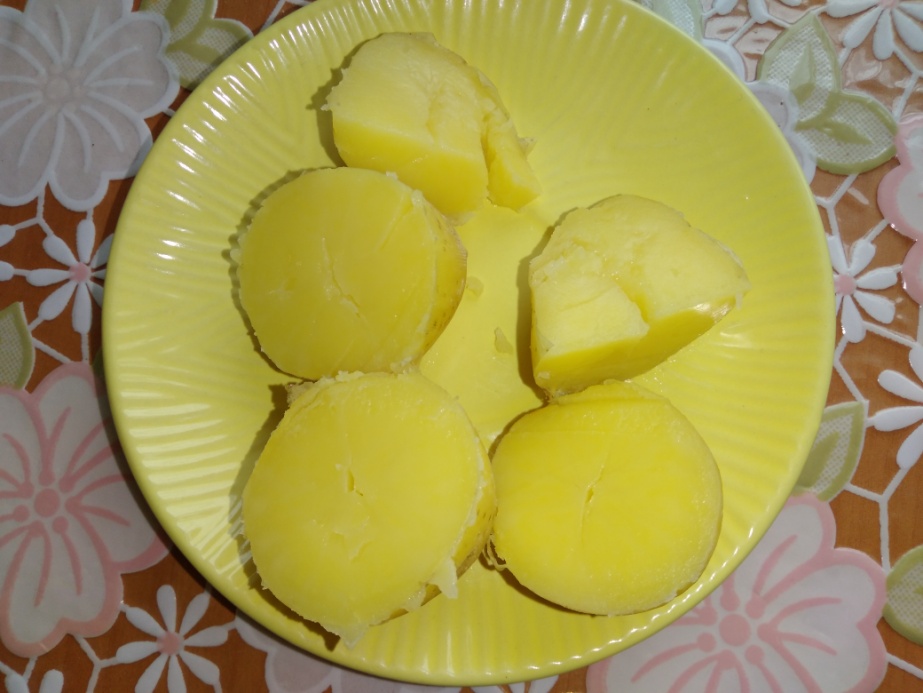 Дегустация картофеля 20.07.222.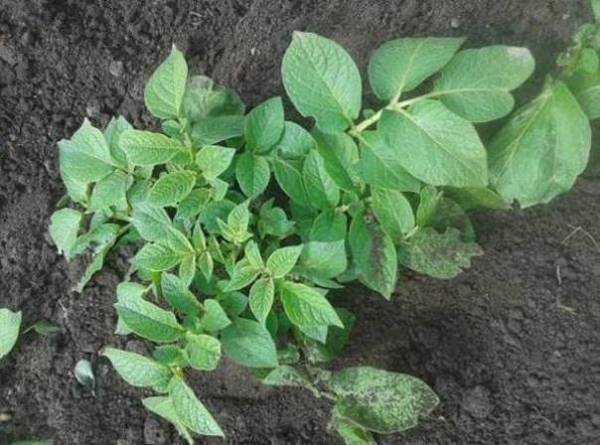 Фаза всходыФаза бутонизации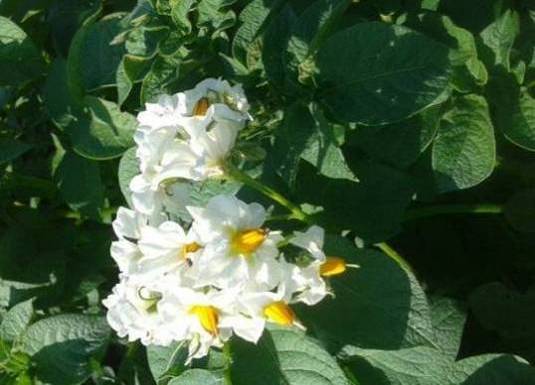 Фаза цветения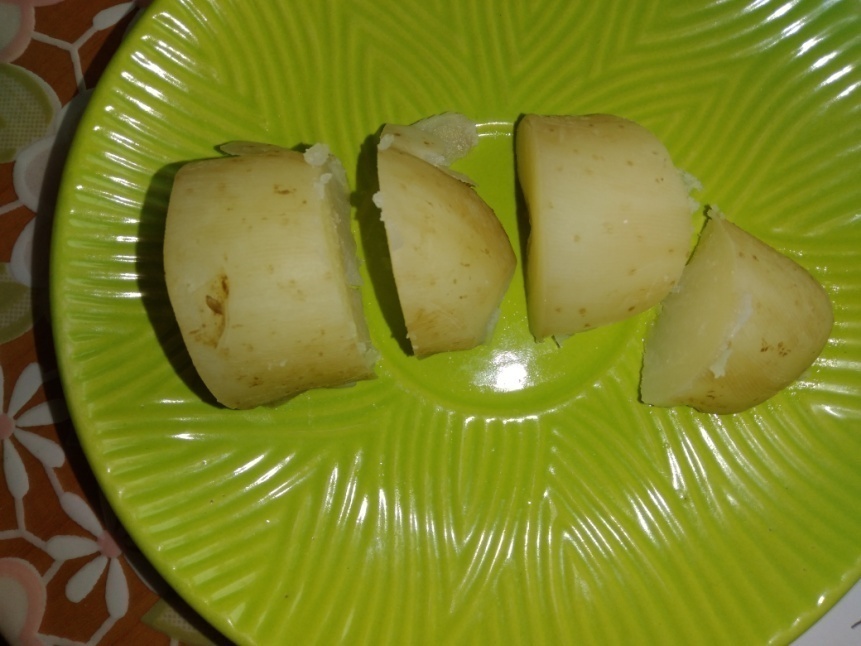 Дегустация картофеля 20.07.222.